Publicado en Madrid el 03/07/2020 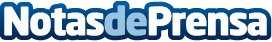 Julio y agosto son los meses clave del sector del helado artesano, por Helado ShopTras una primavera truncada por la pandemia del Covid 19, el sector del helado mira con esperanza los meses de verano. Helado Shop, líder del sector de la comercialización de materias primas y accesorios del helado, desvela algunas de las claves del esperado éxito de esta campaña veraniegaDatos de contacto:Helado Shophttps://www.heladoshop.es/972 982 947Nota de prensa publicada en: https://www.notasdeprensa.es/julio-y-agosto-son-los-meses-clave-del-sector Categorias: Nutrición Gastronomía Sociedad Entretenimiento E-Commerce Restauración Consumo Ocio para niños http://www.notasdeprensa.es